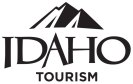 Idaho Department of Commerce – Travel and Tourism Development2020 Governor’s Lifetime Achievement in Recreation and Tourism Award Nomination FormEligibility: Any individual in the tourism or recreation field is eligible.Award(s) for outstanding achievement in the fields of recreation and tourism will be made to an individual that made a significant contribution to developing, managing, or conserving Idaho's recreation resources, or developing, managing, or promoting tourism in Idaho. Nominees should have demonstrated achievements above and beyond their normal responsibilities.  Selection will be made by the Governor’s Office with the recipient to be named during the Idaho Conference on Recreation and Tourism, October 19-21, 2020 at the Riverside Hotel in Boise.DEADLINE FOR NOMINATIONS – August 25, 2020Please fax, mail, e-mail, or deliver nominations to Laurie McConnellIdaho Commerce – Tourism Development
700 W. State Street | Boise, ID  83720-0093208.287.0781; Fax: 208.334.2631; laurie.mcconnell@tourism.idaho.govNominee																													Nominee’s Company or Organization, if applicable									Address 														City:						State			Zip						Email:							Phone:								________________________________________________________________________________________   Name of person submitting this form							Your Email:						 Your Phone:							Provide a concise overview of your nomination’s contribution to tourism. It is extremely important that you comment on how this person’s actions have gone above and beyond their normal duties to positively impact tourism and recreation in Idaho. Nominations will be judged on the information you provide.  Additional pages and supporting letters/documents are welcome.